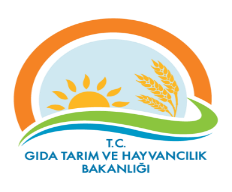 TEKİRDAĞ İL GIDA, TARIM ve HAYVANCILIK MÜDÜRLÜĞÜTEMEL SÜREÇ TANIM FORMUTEKİRDAĞ İL GIDA, TARIM ve HAYVANCILIK MÜDÜRLÜĞÜTEMEL SÜREÇ TANIM FORMUTEKİRDAĞ İL GIDA, TARIM ve HAYVANCILIK MÜDÜRLÜĞÜTEMEL SÜREÇ TANIM FORMUTEKİRDAĞ İL GIDA, TARIM ve HAYVANCILIK MÜDÜRLÜĞÜTEMEL SÜREÇ TANIM FORMUDokuman KoduDokuman KoduDokuman KoduGTHB.59.İLM.KYS.002TEKİRDAĞ İL GIDA, TARIM ve HAYVANCILIK MÜDÜRLÜĞÜTEMEL SÜREÇ TANIM FORMUTEKİRDAĞ İL GIDA, TARIM ve HAYVANCILIK MÜDÜRLÜĞÜTEMEL SÜREÇ TANIM FORMUTEKİRDAĞ İL GIDA, TARIM ve HAYVANCILIK MÜDÜRLÜĞÜTEMEL SÜREÇ TANIM FORMUTEKİRDAĞ İL GIDA, TARIM ve HAYVANCILIK MÜDÜRLÜĞÜTEMEL SÜREÇ TANIM FORMURevizyon NoRevizyon NoRevizyon NoTEKİRDAĞ İL GIDA, TARIM ve HAYVANCILIK MÜDÜRLÜĞÜTEMEL SÜREÇ TANIM FORMUTEKİRDAĞ İL GIDA, TARIM ve HAYVANCILIK MÜDÜRLÜĞÜTEMEL SÜREÇ TANIM FORMUTEKİRDAĞ İL GIDA, TARIM ve HAYVANCILIK MÜDÜRLÜĞÜTEMEL SÜREÇ TANIM FORMUTEKİRDAĞ İL GIDA, TARIM ve HAYVANCILIK MÜDÜRLÜĞÜTEMEL SÜREÇ TANIM FORMURevizyon TarihiRevizyon TarihiRevizyon TarihiTEKİRDAĞ İL GIDA, TARIM ve HAYVANCILIK MÜDÜRLÜĞÜTEMEL SÜREÇ TANIM FORMUTEKİRDAĞ İL GIDA, TARIM ve HAYVANCILIK MÜDÜRLÜĞÜTEMEL SÜREÇ TANIM FORMUTEKİRDAĞ İL GIDA, TARIM ve HAYVANCILIK MÜDÜRLÜĞÜTEMEL SÜREÇ TANIM FORMUTEKİRDAĞ İL GIDA, TARIM ve HAYVANCILIK MÜDÜRLÜĞÜTEMEL SÜREÇ TANIM FORMUYayın TarihiYayın TarihiYayın TarihiTEKİRDAĞ İL GIDA, TARIM ve HAYVANCILIK MÜDÜRLÜĞÜTEMEL SÜREÇ TANIM FORMUTEKİRDAĞ İL GIDA, TARIM ve HAYVANCILIK MÜDÜRLÜĞÜTEMEL SÜREÇ TANIM FORMUTEKİRDAĞ İL GIDA, TARIM ve HAYVANCILIK MÜDÜRLÜĞÜTEMEL SÜREÇ TANIM FORMUTEKİRDAĞ İL GIDA, TARIM ve HAYVANCILIK MÜDÜRLÜĞÜTEMEL SÜREÇ TANIM FORMUSayfa SayısıSayfa SayısıSayfa SayısıTEMEL SÜREÇ SÜREÇ ADIDESTEK HİZMETLERİDESTEK HİZMETLERİDESTEK HİZMETLERİDESTEK HİZMETLERİDESTEK HİZMETLERİDESTEK HİZMETLERİSüreç No:002Süreç No:002Süreç No:002SÜREÇ TİPİOPERASYONELOPERASYONELOPERASYONELOPERASYONELOPERASYONELOPERASYONELOPERASYONELOPERASYONELOPERASYONELSÜREÇArazi Tazminatı Ödeme İşlemleriArazi Tazminatı Ödeme İşlemleriArazi Tazminatı Ödeme İşlemleriArazi Tazminatı Ödeme İşlemleriArazi Tazminatı Ödeme İşlemleriArazi Tazminatı Ödeme İşlemleriArazi Tazminatı Ödeme İşlemleriArazi Tazminatı Ödeme İşlemleriArazi Tazminatı Ödeme İşlemleriSüreç Sahibi  Gıda, Tarım ve Hayvancılık İl Müdürü (Kalite Yönetim Sistemi Lideri)Gıda, Tarım ve Hayvancılık İl Müdürü (Kalite Yönetim Sistemi Lideri)Gıda, Tarım ve Hayvancılık İl Müdürü (Kalite Yönetim Sistemi Lideri)Gıda, Tarım ve Hayvancılık İl Müdürü (Kalite Yönetim Sistemi Lideri)Gıda, Tarım ve Hayvancılık İl Müdürü (Kalite Yönetim Sistemi Lideri)Gıda, Tarım ve Hayvancılık İl Müdürü (Kalite Yönetim Sistemi Lideri)Gıda, Tarım ve Hayvancılık İl Müdürü (Kalite Yönetim Sistemi Lideri)Gıda, Tarım ve Hayvancılık İl Müdürü (Kalite Yönetim Sistemi Lideri)Gıda, Tarım ve Hayvancılık İl Müdürü (Kalite Yönetim Sistemi Lideri)Süreç Sorumlusu/Sorumlularıİlgili İl Müdür Yardımcısı İlgili Şube Müdürüİlçe Müdürüİlgili İl Müdür Yardımcısı İlgili Şube Müdürüİlçe Müdürüİlgili İl Müdür Yardımcısı İlgili Şube Müdürüİlçe Müdürüİlgili İl Müdür Yardımcısı İlgili Şube Müdürüİlçe Müdürüİlgili İl Müdür Yardımcısı İlgili Şube Müdürüİlçe Müdürüİlgili İl Müdür Yardımcısı İlgili Şube Müdürüİlçe Müdürüİlgili İl Müdür Yardımcısı İlgili Şube Müdürüİlçe Müdürüİlgili İl Müdür Yardımcısı İlgili Şube Müdürüİlçe Müdürüİlgili İl Müdür Yardımcısı İlgili Şube Müdürüİlçe MüdürüSüreç Uygulayıcılarıİl MüdürüŞube MüdürlüğüMuhasebede görevli memurMutemetİl MüdürüŞube MüdürlüğüMuhasebede görevli memurMutemetİl MüdürüŞube MüdürlüğüMuhasebede görevli memurMutemetİl MüdürüŞube MüdürlüğüMuhasebede görevli memurMutemetİl MüdürüŞube MüdürlüğüMuhasebede görevli memurMutemetİl MüdürüŞube MüdürlüğüMuhasebede görevli memurMutemetİl MüdürüŞube MüdürlüğüMuhasebede görevli memurMutemetİl MüdürüŞube MüdürlüğüMuhasebede görevli memurMutemetİl MüdürüŞube MüdürlüğüMuhasebede görevli memurMutemetSÜREÇ SINIRLARIBaşlangıç NoktasıBaşlangıç NoktasıÇalışma Programı ve Puantajların Şube Müdürlüğüne VerilmesiÇalışma Programı ve Puantajların Şube Müdürlüğüne VerilmesiÇalışma Programı ve Puantajların Şube Müdürlüğüne VerilmesiÇalışma Programı ve Puantajların Şube Müdürlüğüne VerilmesiÇalışma Programı ve Puantajların Şube Müdürlüğüne VerilmesiÇalışma Programı ve Puantajların Şube Müdürlüğüne VerilmesiÇalışma Programı ve Puantajların Şube Müdürlüğüne VerilmesiSÜREÇ SINIRLARIBitiş NoktasıBitiş Noktası Ödeme Evraklarının Muhasebe Müdürlüğüne Gönderilmesi Ödeme Evraklarının Muhasebe Müdürlüğüne Gönderilmesi Ödeme Evraklarının Muhasebe Müdürlüğüne Gönderilmesi Ödeme Evraklarının Muhasebe Müdürlüğüne Gönderilmesi Ödeme Evraklarının Muhasebe Müdürlüğüne Gönderilmesi Ödeme Evraklarının Muhasebe Müdürlüğüne Gönderilmesi Ödeme Evraklarının Muhasebe Müdürlüğüne GönderilmesiGİRDİLERGİRDİLERGİRDİLERGİRDİLERGİRDİLERGİRDİ SAĞLAYANLARGİRDİ SAĞLAYANLARGİRDİ SAĞLAYANLARGİRDİ SAĞLAYANLARGİRDİ SAĞLAYANLAR657 Sayılı Devlet Memurları KanunuMuhasebe Sorumlusu Görevleri :1-Şube Müdürlüklerinden arazi tazminatı çalışma programı ve puantajların gelmesi.2-Şube Müdürlüğünce incelenerek muhasebe birimine havale edilmesi.3-Muhasebe biriminden arazi tazminatı hesaplamasının yapılması.4-MYS ve SGB.Net’en ödeme emri düzenlenmesi ve harcama yetkilisinden onayların alınması.5-Harcama yetkilisince onaylanması.6-Muhasebe Müdürlüğüne gönderilmesi ve kontrol edilmesi.7-Ödeme listesi.657 Sayılı Devlet Memurları KanunuMuhasebe Sorumlusu Görevleri :1-Şube Müdürlüklerinden arazi tazminatı çalışma programı ve puantajların gelmesi.2-Şube Müdürlüğünce incelenerek muhasebe birimine havale edilmesi.3-Muhasebe biriminden arazi tazminatı hesaplamasının yapılması.4-MYS ve SGB.Net’en ödeme emri düzenlenmesi ve harcama yetkilisinden onayların alınması.5-Harcama yetkilisince onaylanması.6-Muhasebe Müdürlüğüne gönderilmesi ve kontrol edilmesi.7-Ödeme listesi.657 Sayılı Devlet Memurları KanunuMuhasebe Sorumlusu Görevleri :1-Şube Müdürlüklerinden arazi tazminatı çalışma programı ve puantajların gelmesi.2-Şube Müdürlüğünce incelenerek muhasebe birimine havale edilmesi.3-Muhasebe biriminden arazi tazminatı hesaplamasının yapılması.4-MYS ve SGB.Net’en ödeme emri düzenlenmesi ve harcama yetkilisinden onayların alınması.5-Harcama yetkilisince onaylanması.6-Muhasebe Müdürlüğüne gönderilmesi ve kontrol edilmesi.7-Ödeme listesi.657 Sayılı Devlet Memurları KanunuMuhasebe Sorumlusu Görevleri :1-Şube Müdürlüklerinden arazi tazminatı çalışma programı ve puantajların gelmesi.2-Şube Müdürlüğünce incelenerek muhasebe birimine havale edilmesi.3-Muhasebe biriminden arazi tazminatı hesaplamasının yapılması.4-MYS ve SGB.Net’en ödeme emri düzenlenmesi ve harcama yetkilisinden onayların alınması.5-Harcama yetkilisince onaylanması.6-Muhasebe Müdürlüğüne gönderilmesi ve kontrol edilmesi.7-Ödeme listesi.657 Sayılı Devlet Memurları KanunuMuhasebe Sorumlusu Görevleri :1-Şube Müdürlüklerinden arazi tazminatı çalışma programı ve puantajların gelmesi.2-Şube Müdürlüğünce incelenerek muhasebe birimine havale edilmesi.3-Muhasebe biriminden arazi tazminatı hesaplamasının yapılması.4-MYS ve SGB.Net’en ödeme emri düzenlenmesi ve harcama yetkilisinden onayların alınması.5-Harcama yetkilisince onaylanması.6-Muhasebe Müdürlüğüne gönderilmesi ve kontrol edilmesi.7-Ödeme listesi.Bakanlıkİl MüdürlüğüŞube MüdürlüğüGörev Yapan MemurArazi Tazminatından YararlananBakanlıkİl MüdürlüğüŞube MüdürlüğüGörev Yapan MemurArazi Tazminatından YararlananBakanlıkİl MüdürlüğüŞube MüdürlüğüGörev Yapan MemurArazi Tazminatından YararlananBakanlıkİl MüdürlüğüŞube MüdürlüğüGörev Yapan MemurArazi Tazminatından YararlananBakanlıkİl MüdürlüğüŞube MüdürlüğüGörev Yapan MemurArazi Tazminatından YararlananÇIKTILARÇIKTILARÇIKTILARÇIKTILARÇIKTILARÇIKTI ALICILARIÇIKTI ALICILARIÇIKTI ALICILARIÇIKTI ALICILARIÇIKTI ALICILARIÖdeme ListesiÖdeme ListesiÖdeme ListesiÖdeme ListesiÖdeme ListesiMuhasebe, Defterdarlık ve İl MüdürlüğüMuhasebe, Defterdarlık ve İl MüdürlüğüMuhasebe, Defterdarlık ve İl MüdürlüğüMuhasebe, Defterdarlık ve İl MüdürlüğüMuhasebe, Defterdarlık ve İl MüdürlüğüKAYNAKLARKAYNAKLARKAYNAKLARKAYNAKLARKAYNAKLARKAYNAKLARKAYNAKLARKAYNAKLARKAYNAKLARKAYNAKLARProses Kaynakları:İnsan kaynağıBütçeEkipman, vb.657 Sayılı Devlet Memurları KanunuSGB.NetMYS (Muhasebe Yönetim Sistemi)EBYS (Elektronik Belge Yönetim Sistemi)İlgili  diğer mevzuatlar.Proses Kaynakları:İnsan kaynağıBütçeEkipman, vb.657 Sayılı Devlet Memurları KanunuSGB.NetMYS (Muhasebe Yönetim Sistemi)EBYS (Elektronik Belge Yönetim Sistemi)İlgili  diğer mevzuatlar.Proses Kaynakları:İnsan kaynağıBütçeEkipman, vb.657 Sayılı Devlet Memurları KanunuSGB.NetMYS (Muhasebe Yönetim Sistemi)EBYS (Elektronik Belge Yönetim Sistemi)İlgili  diğer mevzuatlar.Proses Kaynakları:İnsan kaynağıBütçeEkipman, vb.657 Sayılı Devlet Memurları KanunuSGB.NetMYS (Muhasebe Yönetim Sistemi)EBYS (Elektronik Belge Yönetim Sistemi)İlgili  diğer mevzuatlar.Proses Kaynakları:İnsan kaynağıBütçeEkipman, vb.657 Sayılı Devlet Memurları KanunuSGB.NetMYS (Muhasebe Yönetim Sistemi)EBYS (Elektronik Belge Yönetim Sistemi)İlgili  diğer mevzuatlar.Proses Kaynakları:İnsan kaynağıBütçeEkipman, vb.657 Sayılı Devlet Memurları KanunuSGB.NetMYS (Muhasebe Yönetim Sistemi)EBYS (Elektronik Belge Yönetim Sistemi)İlgili  diğer mevzuatlar.Proses Kaynakları:İnsan kaynağıBütçeEkipman, vb.657 Sayılı Devlet Memurları KanunuSGB.NetMYS (Muhasebe Yönetim Sistemi)EBYS (Elektronik Belge Yönetim Sistemi)İlgili  diğer mevzuatlar.Proses Kaynakları:İnsan kaynağıBütçeEkipman, vb.657 Sayılı Devlet Memurları KanunuSGB.NetMYS (Muhasebe Yönetim Sistemi)EBYS (Elektronik Belge Yönetim Sistemi)İlgili  diğer mevzuatlar.Proses Kaynakları:İnsan kaynağıBütçeEkipman, vb.657 Sayılı Devlet Memurları KanunuSGB.NetMYS (Muhasebe Yönetim Sistemi)EBYS (Elektronik Belge Yönetim Sistemi)İlgili  diğer mevzuatlar.Proses Kaynakları:İnsan kaynağıBütçeEkipman, vb.657 Sayılı Devlet Memurları KanunuSGB.NetMYS (Muhasebe Yönetim Sistemi)EBYS (Elektronik Belge Yönetim Sistemi)İlgili  diğer mevzuatlar.BAĞLAMBAĞLAMBAĞLAMBAĞLAMBAĞLAMBAĞLAMBAĞLAMBAĞLAMBAĞLAMBAĞLAMİÇ HUSUSLARİÇ HUSUSLARİÇ HUSUSLARİÇ HUSUSLARDIŞ HUSUSLARDIŞ HUSUSLARDIŞ HUSUSLARDIŞ HUSUSLARİLGİLİ TARAFLARİLGİLİ TARAFLAROrganizasyonel yapıPersonel yeterliliği ve yetkinliğiAlt yapının yeterliliğiTeknolojik kapasitenin yeterliliği, güncelliğiKurum kültürü (aidiyet, alışkanlıklar, bilgi alışverişi vb.)Yasal DüzenlemelerSüreç performansıOrganizasyonel yapıPersonel yeterliliği ve yetkinliğiAlt yapının yeterliliğiTeknolojik kapasitenin yeterliliği, güncelliğiKurum kültürü (aidiyet, alışkanlıklar, bilgi alışverişi vb.)Yasal DüzenlemelerSüreç performansıOrganizasyonel yapıPersonel yeterliliği ve yetkinliğiAlt yapının yeterliliğiTeknolojik kapasitenin yeterliliği, güncelliğiKurum kültürü (aidiyet, alışkanlıklar, bilgi alışverişi vb.)Yasal DüzenlemelerSüreç performansıOrganizasyonel yapıPersonel yeterliliği ve yetkinliğiAlt yapının yeterliliğiTeknolojik kapasitenin yeterliliği, güncelliğiKurum kültürü (aidiyet, alışkanlıklar, bilgi alışverişi vb.)Yasal DüzenlemelerSüreç performansıHükümet programıEkonomik durum (ulusal ve uluslararası)Diğer Kamu Kurum ve Kuruluşlarının düzenlemeleriPolitik faktörlerPazar payıİklim ve çevre şartlarıİlgili tarafların (sivil toplum kuruluşları vb.) beklentileriTeknolojik gelişmelerHızlı nüfus artışı, göçler, Doğal afetlerSavaş, terör, güvenlikKırsal Turizm Hükümet programıEkonomik durum (ulusal ve uluslararası)Diğer Kamu Kurum ve Kuruluşlarının düzenlemeleriPolitik faktörlerPazar payıİklim ve çevre şartlarıİlgili tarafların (sivil toplum kuruluşları vb.) beklentileriTeknolojik gelişmelerHızlı nüfus artışı, göçler, Doğal afetlerSavaş, terör, güvenlikKırsal Turizm Hükümet programıEkonomik durum (ulusal ve uluslararası)Diğer Kamu Kurum ve Kuruluşlarının düzenlemeleriPolitik faktörlerPazar payıİklim ve çevre şartlarıİlgili tarafların (sivil toplum kuruluşları vb.) beklentileriTeknolojik gelişmelerHızlı nüfus artışı, göçler, Doğal afetlerSavaş, terör, güvenlikKırsal Turizm Hükümet programıEkonomik durum (ulusal ve uluslararası)Diğer Kamu Kurum ve Kuruluşlarının düzenlemeleriPolitik faktörlerPazar payıİklim ve çevre şartlarıİlgili tarafların (sivil toplum kuruluşları vb.) beklentileriTeknolojik gelişmelerHızlı nüfus artışı, göçler, Doğal afetlerSavaş, terör, güvenlikKırsal Turizm Yerli Gerçek KişilerYerli Tüzel Kişilikler Ziraat Odasıİl Müdürlüğü birimleriİl müdürlük personeliTSEYerli Gerçek KişilerYerli Tüzel Kişilikler Ziraat Odasıİl Müdürlüğü birimleriİl müdürlük personeliTSE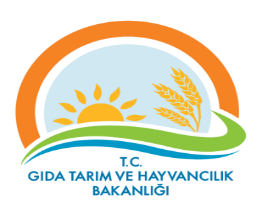 RİSK KAYIT TABLOSURİSK KAYIT TABLOSUDokuman KoduDokuman KoduDokuman KoduGTHB.59.İLM.KYS.002GTHB.59.İLM.KYS.002GTHB.59.İLM.KYS.002GTHB.59.İLM.KYS.002GTHB.59.İLM.KYS.002GTHB.59.İLM.KYS.002GTHB.59.İLM.KYS.002RİSK KAYIT TABLOSURİSK KAYIT TABLOSURevizyon NoRevizyon NoRevizyon NoRİSK KAYIT TABLOSURİSK KAYIT TABLOSURevizyon TarihiRevizyon TarihiRevizyon TarihiRİSK KAYIT TABLOSURİSK KAYIT TABLOSUYayın TarihiYayın TarihiYayın TarihiRİSK KAYIT TABLOSURİSK KAYIT TABLOSUSayfa SayısıSayfa SayısıSayfa SayısıSayfa 1 / Sayfa 1 / Sayfa 1 / Sayfa 1 / Sayfa 1 / Sayfa 1 / Sayfa 1 / TESPİT EDİLEN RİSKTESPİT EDİLEN RİSKLERİN OLUMSUZ ETKİLERTESPİT EDİLEN RİSKLERİN OLUMSUZ ETKİLERMEVCUT KONTROLLERMEVCUT KONTROLLERRİSKLERE VERİLEN CEVAPLARETKİOLASILIKRİSK  SKORU (PUANI)RİSKİN DEĞİŞİM YÖNÜ (ÖNEM DÜZEYİ)RİSKE VERİELECEK CEVAPLAR YENİ/EK/KALDIRILAN KONTROLLERRİSKİN TÜRÜRİSKİN SAHİBİAÇIKLAMALAR (İZLEME RAPORLAMA)AÇIKLAMALAR (İZLEME RAPORLAMA)Risk: Personelin göreve gitmeden tazminat alması-Haksız Ödeme-Personelin Sorumsuzluğu-Haksız Ödeme-Personelin SorumsuzluğuDosyanın Şube Müdürlüğü Tarafından İncelenerek Muhasebe Tarafından Teslim AlınmasıDosyanın Şube Müdürlüğü Tarafından İncelenerek Muhasebe Tarafından Teslim Alınması515Düşük RiskŞüpheli-Riskli Dosyaların İkinci Görevli Tarafından Kontrol Edilmesini SağlamakOperasyonelİl/İlçe MüdürlüğüSebep:  
Dikkatsizlik veya bilerek tazminat vermek-Haksız Ödeme-Personelin Sorumsuzluğu-Haksız Ödeme-Personelin SorumsuzluğuDosyanın Şube Müdürlüğü Tarafından İncelenerek Muhasebe Tarafından Teslim AlınmasıDosyanın Şube Müdürlüğü Tarafından İncelenerek Muhasebe Tarafından Teslim Alınması515Düşük RiskŞüpheli-Riskli Dosyaların İkinci Görevli Tarafından Kontrol Edilmesini SağlamakOperasyonelİl/İlçe Müdürlüğü-Haksız Ödeme-Personelin Sorumsuzluğu-Haksız Ödeme-Personelin Sorumsuzluğu